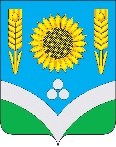 СОВЕТ НАРОДНЫХ ДЕПУТАТОВ РОССОШАНСКОГОМУНИЦИПАЛЬНОГО РАЙОНА ВОРОНЕЖСКОЙ ОБЛАСТИРЕШЕНИЕ42 сессии  от 21 декабря 2022 года   № 302                        г.РоссошьОб утверждении плана работы Совета народных депутатов Россошанского муниципального района на 1 квартал 2023 года          В соответствии с Регламентом Совета народных депутатов Россошанского муниципального района Совет народных депутатов Россошанского муниципального районаРЕШИЛ:План работы Совета народных депутатов Россошанского муниципального района на 1 квартал 2023 года утвердить согласно приложению.Контроль за исполнением настоящего решения возложить на главу Россошанского муниципального района Сисюка В.М. Глава Россошанскогомуниципального района                                                                             В.М. СисюкПриложениек решению Совета народных депутатов Россошанского муниципального районаот 21.12.2022 года  № 302    ПЛАНработы Совета народных депутатов Россошанского муниципального района на 1 квартал 2023 года№ п/пМероприятияДата проведен.ОтветственныеВопросы для рассмотрения на сессииВопросы для рассмотрения на сессииВопросы для рассмотрения на сессииВопросы для рассмотрения на сессииВопросы для рассмотрения на сессии1Отчёт  главы администрации Россошанского муниципального района  о  результатах своей  деятельности и деятельности администрации Россошанского муниципального  района  за  2022  годмартМишанков Ю.В. - глава администрации Россошанского муниципального района2Отчёт главы Россошанского муниципального района о результатах своей деятельности в 2022 году--«--Сисюк В.М. - глава Россошанского муниципального районаII. Вопросы для рассмотрения на заседаниях постоянных комиссийII. Вопросы для рассмотрения на заседаниях постоянных комиссийII. Вопросы для рассмотрения на заседаниях постоянных комиссийII. Вопросы для рассмотрения на заседаниях постоянных комиссийа) по бюджету, налогам и финансовой деятельностиа) по бюджету, налогам и финансовой деятельностиа) по бюджету, налогам и финансовой деятельностиа) по бюджету, налогам и финансовой деятельности1Отчёт о деятельности Ревизионной комиссии Россошанского муниципального района за 2022 годмартЕремеева Н.Н. - председатель Ревизионной комиссии2О ходе реализации подпрограммы «Повышение эффективности муниципальной поддержки социально ориентированных некоммерческих организаций» муниципальной программы Россошанского муниципального района «Социальная поддержка граждан» за 2022 год--«--Ткаченко В.В. – главный экономист отдела социально-экономического развития и поддержки предпринима-тельства3О ходе реализации основного мероприятия «Обеспечение жильём молодых семей»  муниципальной программы Россошанского муниципального района «Обеспечение доступным и комфортным жильём населения Россошанского муниципального района» за 2022 год--«--Шевченко А.В. – главный специалист отдела социально-экономического развития и поддержки предпринима-тельстваб) по социальным вопросамб) по социальным вопросамб) по социальным вопросамб) по социальным вопросам1Информация о работе по поддержке добровольчества на территории Россошанского муниципального района февральЯрославкин В.Б. – директор МКУ «Молодёжный центр»2Отчёт директора Россошанской спортивной школы о работе за 2022 год и проводимых мероприятиях по переводу спортивной школы в отдел образования и молодёжной политики администрации Россошанского муниципального района--«--Пономарёв Д.В. – директор МКУ «Россошанская спортивная школа»в) по промышленности, предпринимательству,энергетическому комплексу и собственностив) по промышленности, предпринимательству,энергетическому комплексу и собственностив) по промышленности, предпринимательству,энергетическому комплексу и собственностив) по промышленности, предпринимательству,энергетическому комплексу и собственности1Отчёт о работе отдела по управлению муниципальным имуществом, земельным ресурсам и землеустройству за 2022 годянварьГоловко Т.С. – рук. отдела по упр. муниципал. имуществом, зем.ресурсам и землеустр-ву